Chapter 15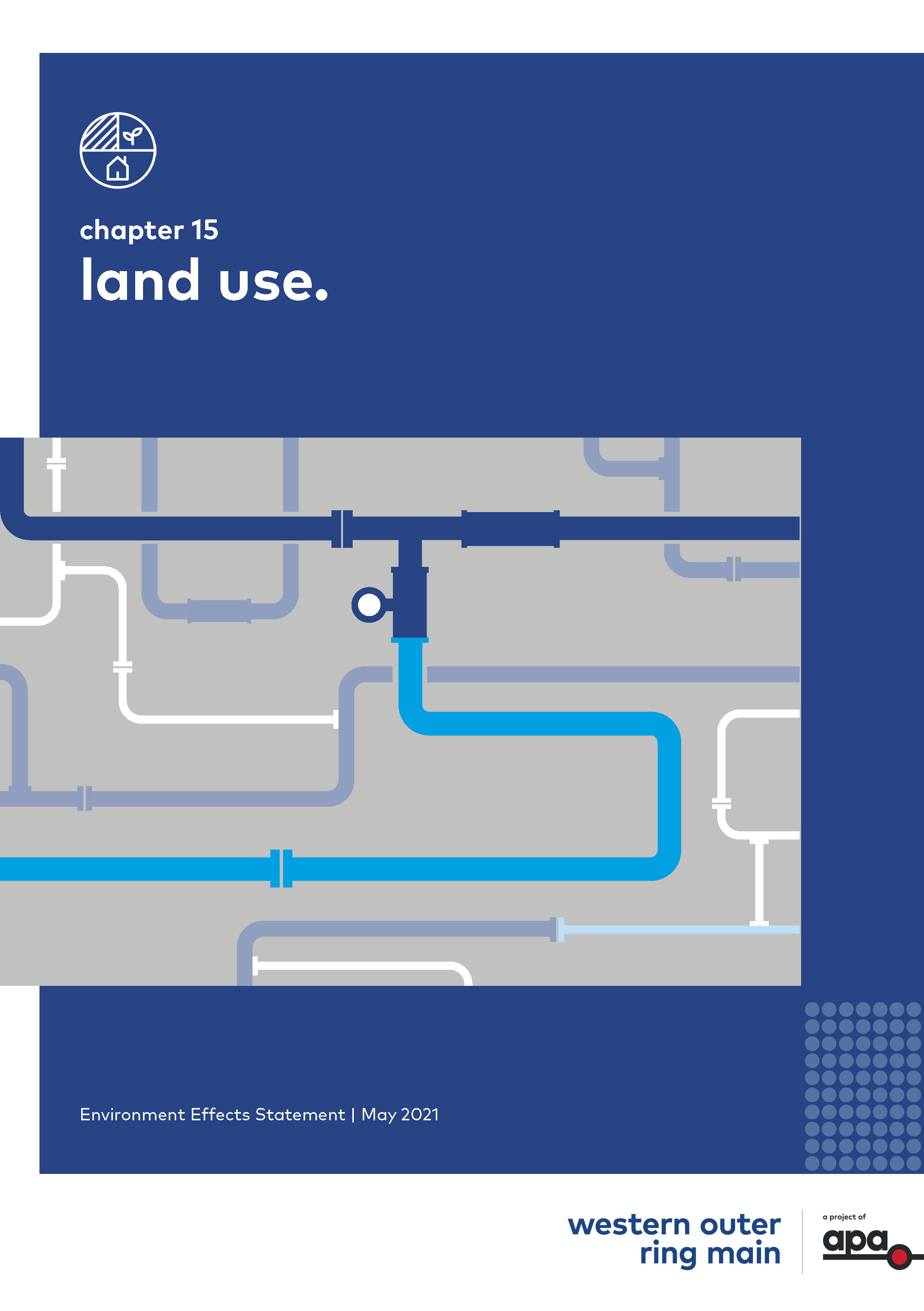 